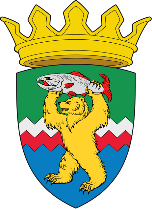 РОССИЙСКАЯ ФЕДЕРАЦИЯКАМЧАТСКИЙ КРАЙЕЛИЗОВСКИЙ МУНИЦИПАЛЬНЫЙ РАЙОНДУМА ЕЛИЗОВСКОГО МУНИЦИПАЛЬНОГО РАЙОНАРЕШЕНИЕ1 ноября 2022 № 1767	г. Елизово125 сессия 	Рассмотрев предложение Администрации Елизовского муниципального района о сносе муниципального объекта недвижимого имущества, руководствуясь п. 2 ст. 209 Гражданского кодекса Российской Федерации, ст. 55.30 Градостроительного кодекса Российской Федерации, Уставом Елизовского муниципального района, Положением о порядке управления и распоряжения муниципальным имуществом в Елизовском муниципальном районе, принятым Решением Думы Елизовского муниципального района от 05.12.2013 № 488,Дума Елизовского муниципального районаРЕШИЛА: Согласовать снос муниципального объекта недвижимого имущества – здание интернат, расположенного по адресу: Камчатский край, Елизовский район, п. Сокоч, ул. Юбилейная, д. 11, общей площадью 483,9 кв.м, кадастровый номер 41:05:0101016:163, назначение: нежилое.Председатель Думы Елизовскогомуниципального района					                    А.Ю. ЛипатовО согласовании сноса муниципального объекта недвижимого имущества